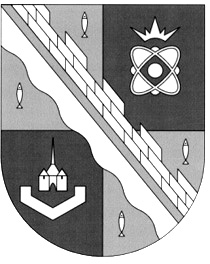 администрация МУНИЦИПАЛЬНОГО ОБРАЗОВАНИЯ                                        СОСНОВОБОРСКИЙ ГОРОДСКОЙ ОКРУГ  ЛЕНИНГРАДСКОЙ ОБЛАСТИКОМИТЕТ ФИНАНСОВРАСПОРЯЖЕНИЕот  27.09.2019 №  30-р    «Об утверждении формы перечня налоговых расходов муниципального образования Сосновоборский городской округ Ленинградской области»                На основании статьи 174.3 Бюджетного кодекса Российской Федерации и статьи 97.1 Положения о бюджетном процессе в Сосновоборском городском округе, утвержденного решением совета депутатов муниципального образования Сосновоборский городской округ Ленинградской области №143 от 20.11.2007 (с изменениями и дополнениями), пункта 3 порядка формирования перечня налоговых расходов муниципального образования Сосновоборский городской округ Ленинградской области утвержденного постановлением администрации №2008 от 19.09.2019 «Об утверждении порядка формирования перечня налоговых расходов и порядка оценки налоговых  расходов муниципального образования Сосновоборский городской округ Ленинградской области»Утвердить форму перечня налоговых расходов муниципального образования Сосновоборский городской округ Ленинградской области (приложение 1).Главному специалисту бюджетного отдела (Блекловой Е.Е.) довести настоящее распоряжение до всех отделов и комитетов администрации.Контроль за исполнением настоящего распоряжения возложить на   заместителя председателя комитета, начальника бюджетного отдела Попову Т.Р.Председатель комитета финансов                                                                          О.Г.КозловскаяИсп. Блеклова Е.Е. 2-21-76УтвержденРаспоряжением комитета финансов Сосновоборского городского округа                                                                                                                   от      /      /2019 №    ФОРМАПеречень налоговых расходов муниципального образования Сосновоборский городской округ Ленинградской области на очередной финансовый годПредседатель комитета финансов                                       (подпись)                                   ФИОВид налогового расхода муниципального образования (по категориям)Основание налогового расходаМуниципальная программа (наименование муниципальной программы и реквизиты НПА)/вид непрограммного расходаФакт за предшествующий год (тыс. руб.)Ожидаемый факт на конец текущего года (тыс. руб.)План на очередной год (тыс. руб.)123456